110-111年花蓮縣百年寺廟（南區）文物普查建檔計畫成果發表會簡        章目的花蓮縣文化局以花蓮縣南區3間百年歷史之廟宇─瑞穗鄉富源保安宮（富民村）、瑞穗鄉青蓮寺及玉里鎮協天宮（由北而南）為普查標的，成立「110-111年花蓮縣百年寺廟（南區）文物普查建檔計畫」案，對於寺廟中50年以上之文物、製成年代未達50年但具文化意義之文物、重要事件相關文物、已故名家（人）之作品或手稿等，進行文物普查建檔；並針對已列一般古物之「玉里協天宮後山保障牌匾」進行調查研究。花蓮縣瑞穗鄉及玉里鎮文獻記載早期為原住民世居地，至清領時期沈葆楨開山撫蕃，官方令軍隊由北路、中路、南路有秩序地進入東部開闢，開啟了漢人移居開墾東部的歷史，宗教信仰也隨之帶進東部。其中中路吳光亮將領率領之大軍由林圯埔（今竹山）開山向東抵達璞石閣（今玉里），大軍駐軍於玉里及瑞穗等地，與本次普查的3間廟宇歷史有其關聯性。瑞穗鄉富源保安宮（富民村）、瑞穗鄉青蓮寺及玉里鎮協天宮（由北而南）雖歷經清代、日治、民國數次修建，業經進行文物普查仍可得彌足珍貴的文物，這些文物見證花蓮地區信仰與地方開發的連結，期研究成果能吸引花蓮縣其他歷史悠久之宗教信仰單位，參與文物普查行列。更藉以讓鄉親更了解保存在地歷史與文物的重要性，培養重視文物保存維護的觀念，共同維護發揚先民文化資產。辦理單位：指導單位：文化部文化資產局、花蓮縣政府主辦單位：花蓮縣文化局協辦單位：富源保安宮管理委員會、瑞穗青蓮寺管理委員會、財團法人臺灣省花蓮縣玉里鎮協天宮(由北而南)執行單位：鹿溪文史工作室活動時間與地點日期及時間：111年6月26日(週日)早上09:30-11:30（9:00開始報到）地點：花蓮縣玉里鎮公所中正堂（地址：花蓮縣玉里鎮中正路144號）參加對象：各縣市機關相關承辦人員、各宮廟廟務人員與志工、文史團體及工作者、各級學校師生、有興趣之民眾。共20-30位。報名方式：即日起採線上報名至111年06月22日截止，網址：https://www.beclass.com/rid=2648abf629ed0504b281。另有直播網址
Teams視訊會議連結：https://reurl.cc/q521kR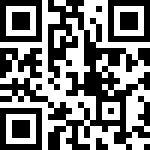 錄取公告：正式錄取名單將於111年06月23日10:30後公告於花蓮縣文化局網站。並以E-mail個別通知。本活動採網路預約報名，名額有限，額滿為止。主辦單位擁有名單審查權。聯絡窗口：施小姐0928-339-402；吳小姐0952-284-225成果發表會時程表其他注意事項參加之公務員需確實簽到、退完整者，始可核予研習時數2小時。錄取者若不克前來，請於活動前一日電話告知。本研習課程免費，承辦單位僅提供參與學員飲水機使用(為響應節能減碳環保概念會場恕不提供紙杯)。若發生不可抗力之因素影響活動進行（如風災、地震、火災、水災等），依規定辦理延期並公告於花蓮縣文化局網站及E-mail個別通知。防疫期間敬請戴口罩入場，身體不適者，請盡速就醫。起訖時間活動內容主持人、主講人、與會貴賓09:00-09:30報到莊研育老師  主持09:30-09:35 花蓮縣文化局長官致詞花蓮縣文化局及與會貴賓09:35-09:40 普查宮廟廟方代表致詞普查宮廟代表09:40-10:30 主題演講百年古剎洞見花蓮南區古往今來－花蓮寺廟（南區）文物普查及後山保障匾調研之成果發表李建緯教授  主講逢甲大學文化與社會創新碩士學位學程特聘教授兼主任10:30-10:35中場休息10:35-11:25主題演講文物科學檢測與環境評估鴻嶽藝術修復工作室喬致源修復師  主講11:25-11:30 與會交流與會一同11:30賦歸賦歸